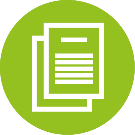 Základní informace o této příručcePokud máte zájem zúčastnit se Evropského týdne odborných dovedností 2019 a rádi byste propagovali své akce a aktivity, je tato příručka určena právě vám. Představí vám jednotlivé sdělovací prostředky, které ke zvýšení povědomí o Evropském týdnu odborných dovedností můžete využít, a přínosy, jež odborné vzdělávání a příprava (OVP) na území Evropy přináší. 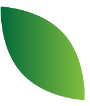 Příručka obsahuje tyto informace: Proč by se o vašem zapojení do Evropského týdne odborných dovedností měly dozvědět sdělovací prostředky?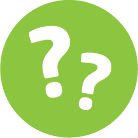 První tři ročníky Evropského týdne odborných dovedností měly velký úspěch a Evropská komise se kvůli zvýšení povědomí o OVP rozhodla uspořádat čtvrtý ročník. Oficiální akce v rámci Evropského týdne odborných dovedností se budou konat ve dnech 14.–18. října 2019 a po celý rok budou pořádány stovky akcí a aktivit souvisejících s OVP na území celé Evropy. Evropská akce se bude konat v Helsinkách.V rámci této iniciativy a souvisejících komunikačních kampaní se společně představí poskytovatelé vzdělávání a odborné přípravy, organizace občanské společnosti, orgány veřejné moci, obchodní organizace a širší veřejnost. Cílem je zvýšit informovanost o OVP v Evropě. Evropský týden odborných dovedností se atraktivním způsobem snaží představit příležitosti, které OVP nabízí mladým lidem i dospělým, a jeho výhody pro hospodářství, zaměstnanost i dovednosti v budoucnu. Letošní téma zní „OVP pro VŠECHNY – Dovednosti pro život“, zvláštní pozornost bude tedy věnována výjimečným, inkluzivním a celoživotním aspektům OVP.K propagaci vlastní akce/aktivity a představení role, kterou v Evropském týdnu odborných dovedností hraje, můžete využít sdělovacích prostředků. Informace o konání akce/aktivity se tak dostanou k většímu počtu lidí a mohou je namotivovat k aktivní účasti. Články a reportáže v médiích mohou zviditelnit vaši organizaci i mimo síť vašich kontaktů a k účinnější propagaci akce i samotného Evropského týdne odborných dovedností. Větší publicita ve vaší zemi zlepší povědomí o OVP a přispěje k posunu ve vnímání této oblasti.Mezi sdělovací prostředky s potenciálním zájmem o Evropský týden odborných dovedností patří: 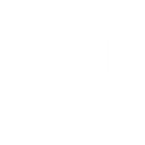 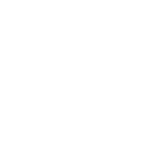 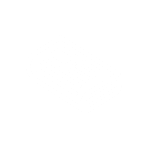 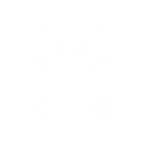 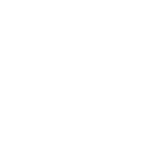 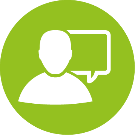 Komunikace se sdělovacími prostředky Při zajišťování prezentace své akce a Evropského týdne odborných dovedností ve sdělovacích prostředcích můžete využít tento kontrolní seznam. Za ním následují podrobnější rady a doporučení.Která média kontaktovat?Nejdříve je vhodné zjistit, které sdělovací prostředky informují o dění v místě či oblasti, kde působíte. Kontakty na novináře, kteří se zabývají místním zpravodajstvím, otázkami zaměstnanosti a vzdělávání, sociální politikou nebo evropskými záležitostmi, si pak zjistíte na internetových stránkách média nebo telefonátem přímo do redakce. Můžete se také blíže seznámit s tím, jak svou akci dostat do přehledu místních či regionálních událostí. 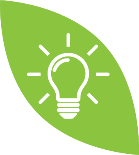 Příprava tiskové zprávyInformace se médiím nejlépe poskytují formou tiskových zpráv. Jako základ můžete použít šablony tiskových zpráv pro Evropský týden odborných dovedností, které jsou k dispozici na webu. Vyberte šablonu v požadovaném jazyce a jednoduše doplňte údaje o akci/aktivitě a případně konkrétní informace k dané oblasti, o nichž se domníváte, že jsou zajímavé a důležité. Protože většina sdělovacích prostředků raději dostává tiskové zprávy přímo v textu e-mailu (a nikoli jako přílohu), vyplněnou šablonu do e-mailu jednoduše zkopírujte. Uvedení tiskové zprávy do životaSmyslem tiskové zprávy je poskytnout novinářům podstatné a pro zveřejnění zajímavé informace společně s materiálem, který mohou publikovat, jako jsou fotografie, videa, příklady úspěchu, citace, informační grafiky, faktické a číselné údaje.Získávání faktických a číselných údajůZajímavé a podstatné faktické a číselné údaje už možná máte k dispozici. Případně můžete využít i níže uvedené zdroje ze zemí EU. Nezapomínejte zdroj vždy ocitovat: Monitor vzdělávání a odborné přípravy 2018: zprávy, infopřehledy a informační grafiky (GŘ EAC). Vnitrostátní zprávy o OVP v Evropě (Cedefop).  Databáze profesního a odborného vzdělávání a přípravy – profily států (Mezinárodní centrum profesního a odborného vzdělávání a přípravy (UNEVOC) a UNESCO). Databáze vzdělávání UOE (UNESCO, OECD a Eurostat).Statistika odborného vzdělávání a přípravy (Eurostat).Statistika vzdělávání dospělých (Eurostat). Další data můžete získat u vnitrostátních organizací OVP a u ministerstva školství nebo ministerstva práce, které budou mít zřejmě k dispozici zprávy o OVP v jednotlivých státech. Zajímavé srovnání mohou poskytnout statistiky na úrovni EU, přičemž dobrým zdrojem těchto údajů je Eurostat: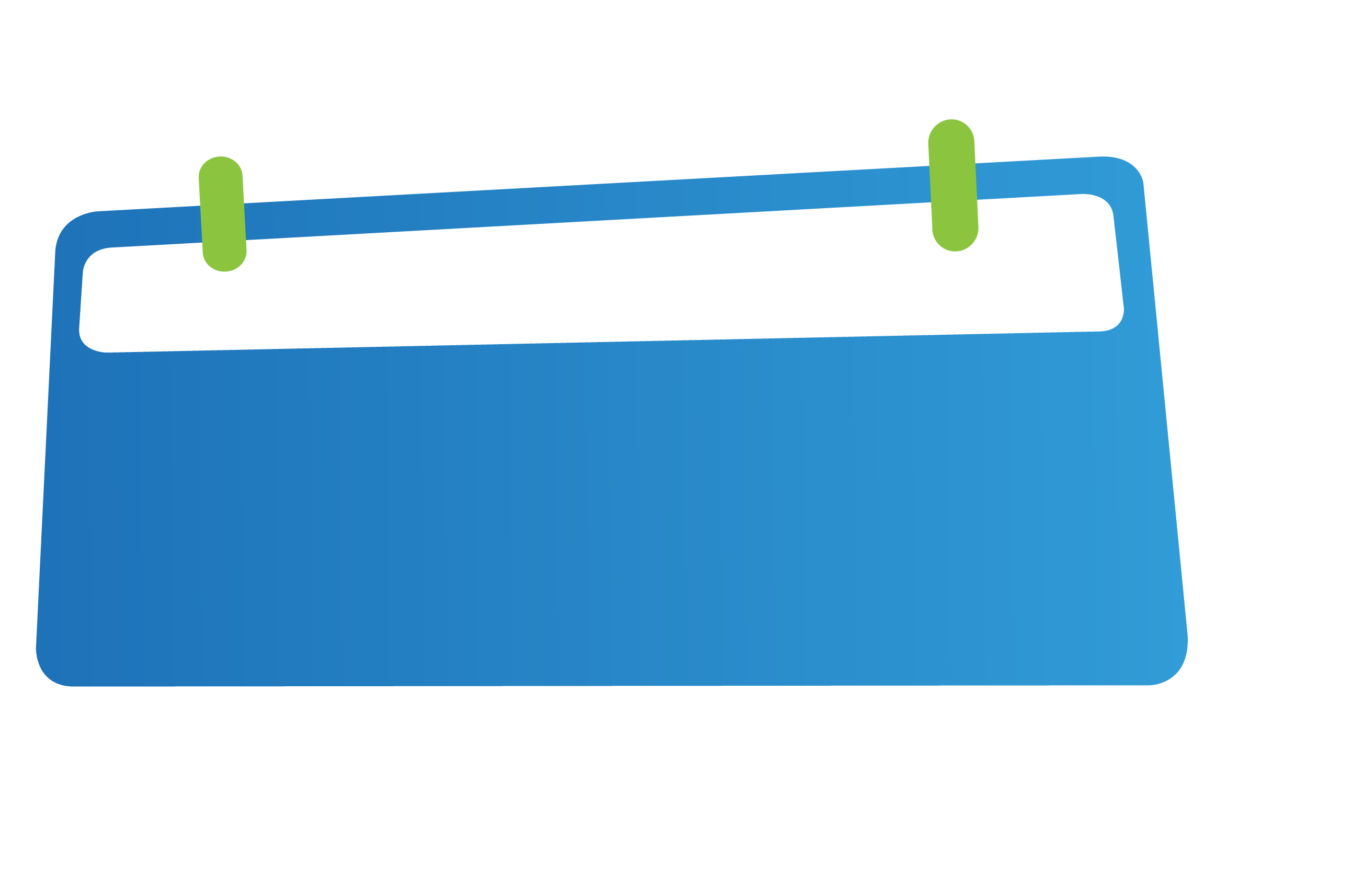 Odeslání tiskové zprávyTiskovou zprávu byste měli do redakcí místních sdělovacích prostředků a deníků odeslat zhruba dva týdny před konáním akce. Je také vhodné zaslat upomínku den nebo dva dny před akcí. Odborným periodikům a časopisům byste měli tiskovou zprávu poslat dříve, abyste si v jejich redakčním plánu zajistili prostor včas. Informace o akci můžete zaslat i do přehledu místních akcí, a to přibližně měsíc před konáním akce podle způsobu vydávání přehledu.Budování vztahů s novinářiZajištění publicity ve sdělovacích prostředcích může napomáhat navázání dobrých vztahů s novináři. Kromě zaslání tiskové zprávy můžete konkrétním novinářům zavolat a požádat je, aby o vaší akci napsali zprávu, článek nebo o ní natočili reportáž. Nezapomeňte se jich zeptat na případné zvláštní požadavky a před datem konání jim zašlete krátké připomenutí. Na akci určete osobu, která bude novináře vítat, a zajistěte, aby měli zástupci médií všechny potřebné informace. Je vhodné pro ně připravit výtisky letáku Evropského týdne odborných dovedností 2019. Leták je k dispozici na webu. Úspěšné vystupování při rozhovorech s novinářiRozhovor s novinářem můžete vést osobně přímo na akci, telefonicky nebo elektronickou poštou. V případě žádosti o rozhovor je vhodné mít na paměti několik základních věcí. 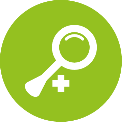 Užitečné nástrojeŠablona tiskové zprávy pro Evropský týden odborných dovedností: K dispozici ve všech národních jazycích EU a připravena k přizpůsobení a odeslání.Knihovna Sdílejte svůj příběh: Plná zajímavých příkladů úspěchů, které můžete použít. Neváhejte a přidejte své vlastní příběhy!Vizuální prostředky kampaně: Ukažte, že vaše fotografie a příběhy jsou součástí Evropského týdne odborných dovedností.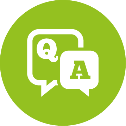 Časté otázkyJak svou aktivitu mohu pro sdělovací prostředky zatraktivnit? Pamatujte, že novináři mají rádi příběhy ze života. Tiskovou zprávu rozhodně oživíte připojením číselných údajů, osobních zážitků a výpovědí. Poskytuje kontaktní údaje sdělovacích prostředků Evropská komise? Neposkytuje. Není to reálné, protože se Evropský týden odborných dovedností a související kampaň konají v členských státech EU, na území EHP a v zemích, které o členství v EU usilují. Tato příručka ale obsahuje alespoň různá doporučení, jak navázat dobré vztahy s novináři a sestavit kvalitní databázi kontaktů na sdělovací prostředky. Na koho se mám obrátit s dalšími dotazy? Obraťte se na nás na adrese info@vocationalskillsweek.eu nebo na telefonním čísle +44 (0)207 444 4264. Případně nás můžete kontaktovat prostřednictvím našich profilů na sociálních sítích, které jsou uvedeny níže. 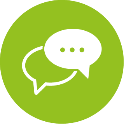 Napište námPřípadné dotazy ke způsobu komunikace s médii vám rádi zodpovíme. E-mail: info@vocationalskillsweek.euTelefon: +44 (0)207 444 4264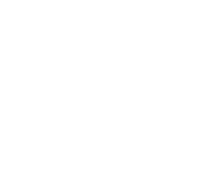 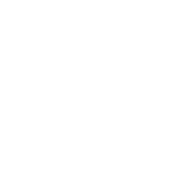 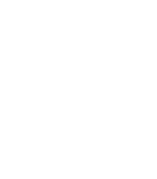 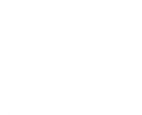 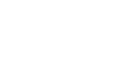 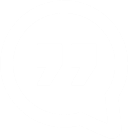 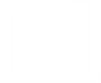 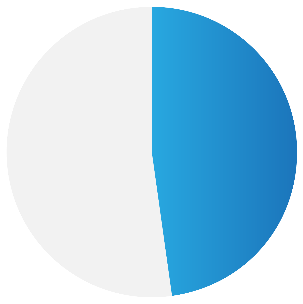 48 % evropských studentů vyššího středního vzdělávání se účastní programů vyššího středního odborného vzdělávání a přípravy (2017). 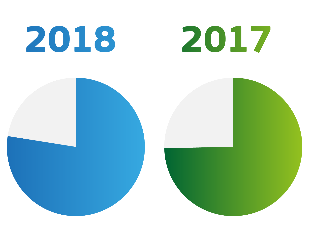 Míra zaměstnanosti čerstvých absolventů OVP v Evropě vzrostla ve srovnání s hodnotou 74,8 % (2017) na 77,5 % (2018).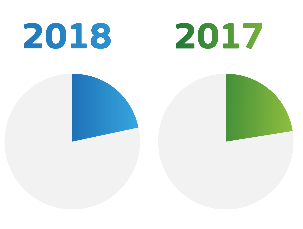 Poměr
dospělých s nízkou kvalifikací činí v Evropě 21,9 % (2018), což je pokles z hodnoty 22,5 % (2017).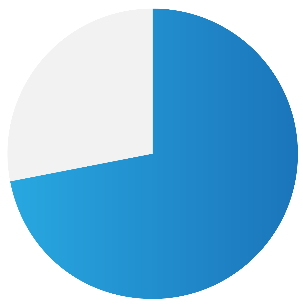 V Evropské unii poskytuje zaměstnancům průběžné odborné vzdělávání 72,2 % zaměstnavatelů (2015).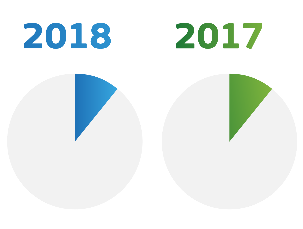 11,1 % evropských obyvatel ve věkové skupině od 25 do 64 let se účastní kurzů vzdělávání dospělých (2018), což je nárůst z hodnoty 10,9 % (2017).